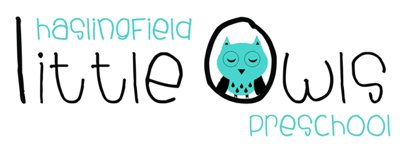 Week 7 Weekly Newsletter 15th July 2020Dear Little Owls Families,This week… Apologies for managing to repeat the ‘next week’ section of the newsletter last week-oops! We have had a real bug hunting week, finding lots of minibeasts for our Minibeast hotel. The children have been deciding which room they think they would like (based in habitats-leaves, sticks!) and ‘checking them in.’ There has also been a real fascination with colour mixing this week-we have used our new tuff trays to pour, squeeze and pump coloured water and explore what colours we can make. We have learnt about primary colours (red, blue and yellow) and secondary colours (orange, purple and green).Next week...We can’t believe it will be the last two days of the year at Little Owls! On Monday we will be celebrating our Summer holiday birthdays for Clara, Jess and Tom! As restrictions mean food cannot be brought into Little Owls we are going to bake cakes here to enjoy together. We will also be doing lots of singing, dancing, games and stories to celebrate our wonderful year together.Songs  All the summer songs which the children are loving!StoriesFavourite StoriesRainbow Rule We share and take turns‘Bear Learns to Share’ storyTHANK YOU......to all of you who have already done the parent questionnaire! This is such an important part of our reflection process and it would be so, so helpful if you could complete this if you haven’t already. Some parents have completed it in under 3 minutes so it really doesn’t take long! You also have the opportunity to feed anything back to us....the good, the bad and the ugly!! To access this please use this link: https://www.surveymonkey.co.uk/r/KLLZQFJFundraisingAs you can imagine we have been financially hit hard by the implications of Coronavirus lockdown and this will continue to affect our planned fundraising events for the Autumn term. We rely so heavily on fundraising to run due to the shortfall in Government funding. So please remember over the summer you can help by shopping online via Easy Fundraising and recycling ink toners-please pass to Helen Brammar or drop at her house. Thank you!Dates for your Diary Last Day of the term: Tuesday 21st July We hope you enjoy your weekend and we look forward to seeing you all next week! Best wishes from Abby, Caroline, Hayley, Julie, Sarah and SobiaThe Little Owls Team 07704 908109 